NARAVOSLOVNI DAN ZA 6. RAZREDV torek, 16. 6. 2020, smo se učenci šestega razreda odpravili raziskovat Koroško Belo. Ker smo vedeli, da je nekaj domačinov zakurilo kopo, smo se dogovorili za ogled, saj smo hoteli izvedeti, kako se kuha oglje. Črt Laharnar, član KD Možnar Koroška Bela, je prevzel vlogo vodiča in nam v dobri uri prikazal in povedal vse o oglarstvu.Tudi plazovi nad Koroško Belo so že nekaj časa tema razprav in razgovorov, zato smo prosili Janeza Vilmana, dobrega poznavalca terenov nad vasjo, da nam je razložil, kaj se dogaja na plazišču in kako varna je vas pred plazovi. Ogledali smo si na novo zgrajene pregrade in izvedeli mnogo zanimivega o plazenju in nanosu materiala, ki ga v dolino prinesejo hudourniki.Nazadnje pa smo si pogledali, kje se nahaja znamenita »turška jama«, v kateri so se ljudje skrivali pred Turki.Preživeli smo zelo poučno dopoldne v naravi in še bolje spoznali domači kraj.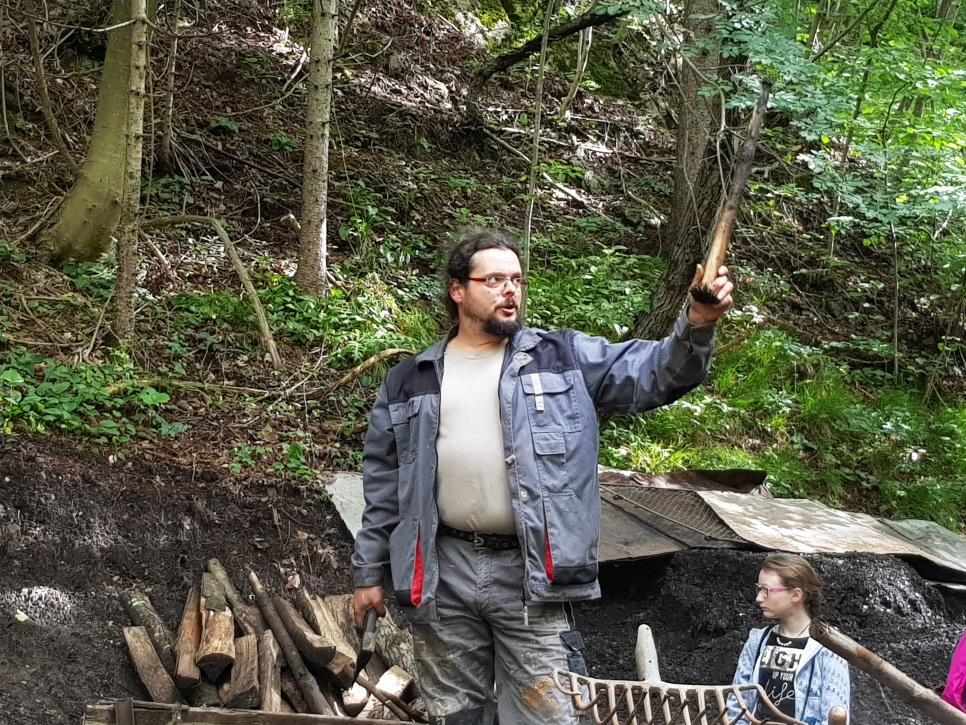 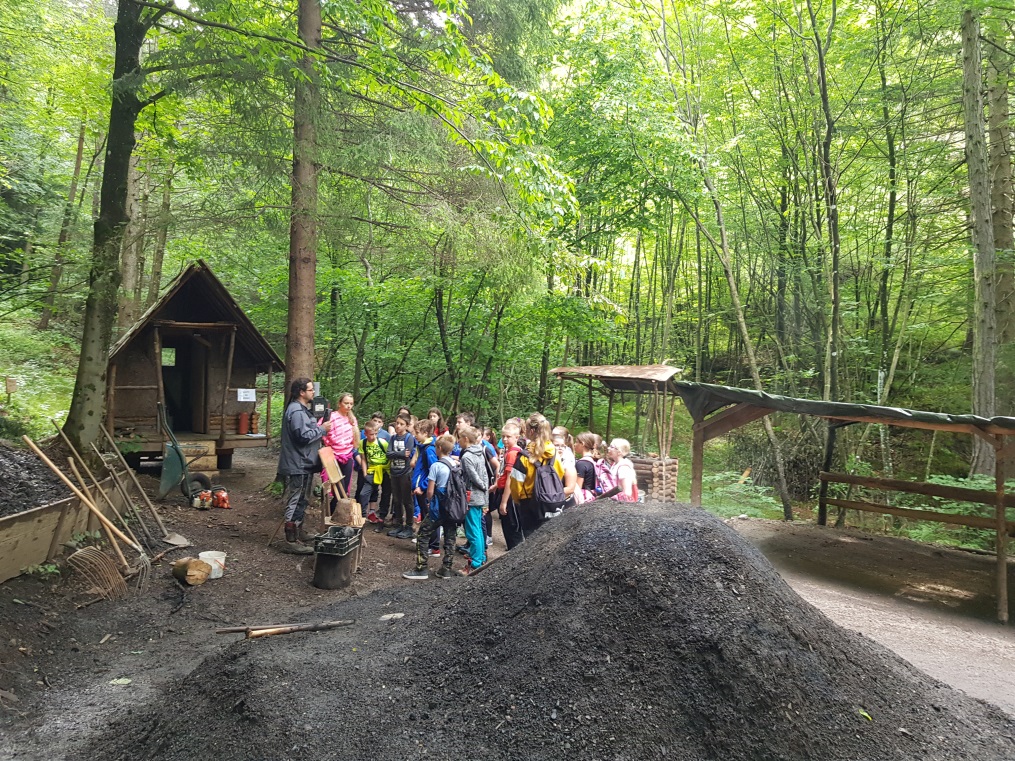 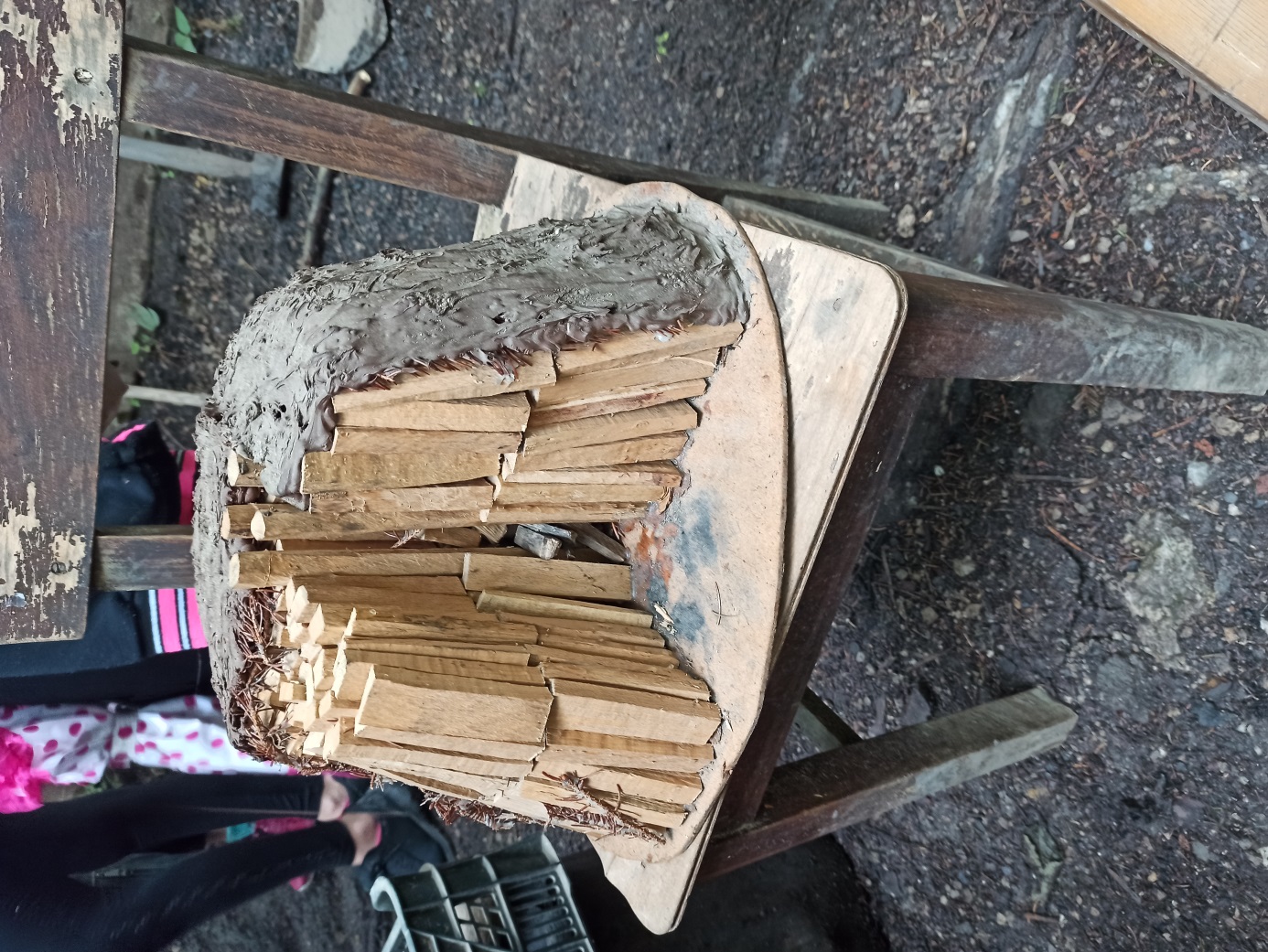 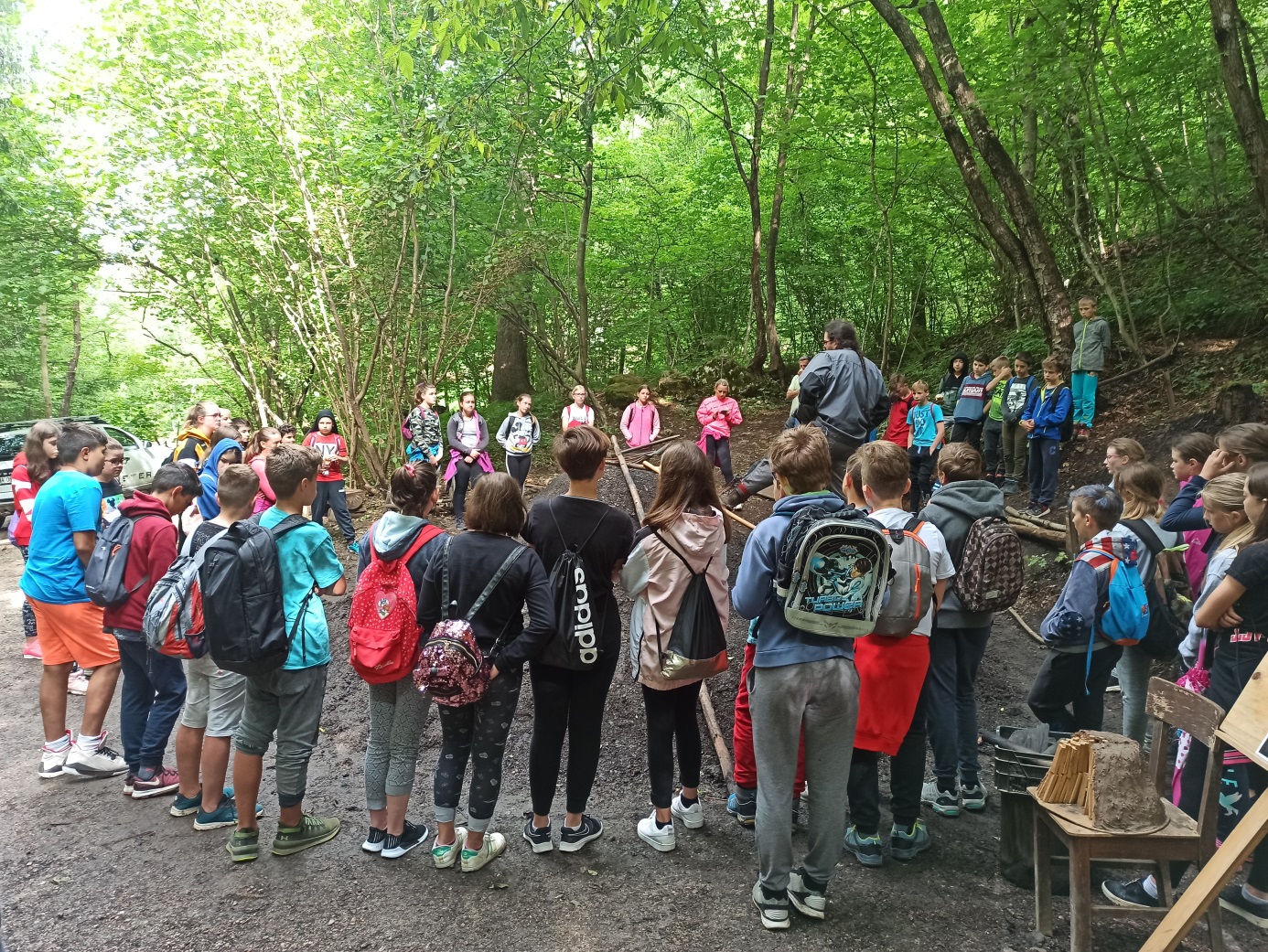 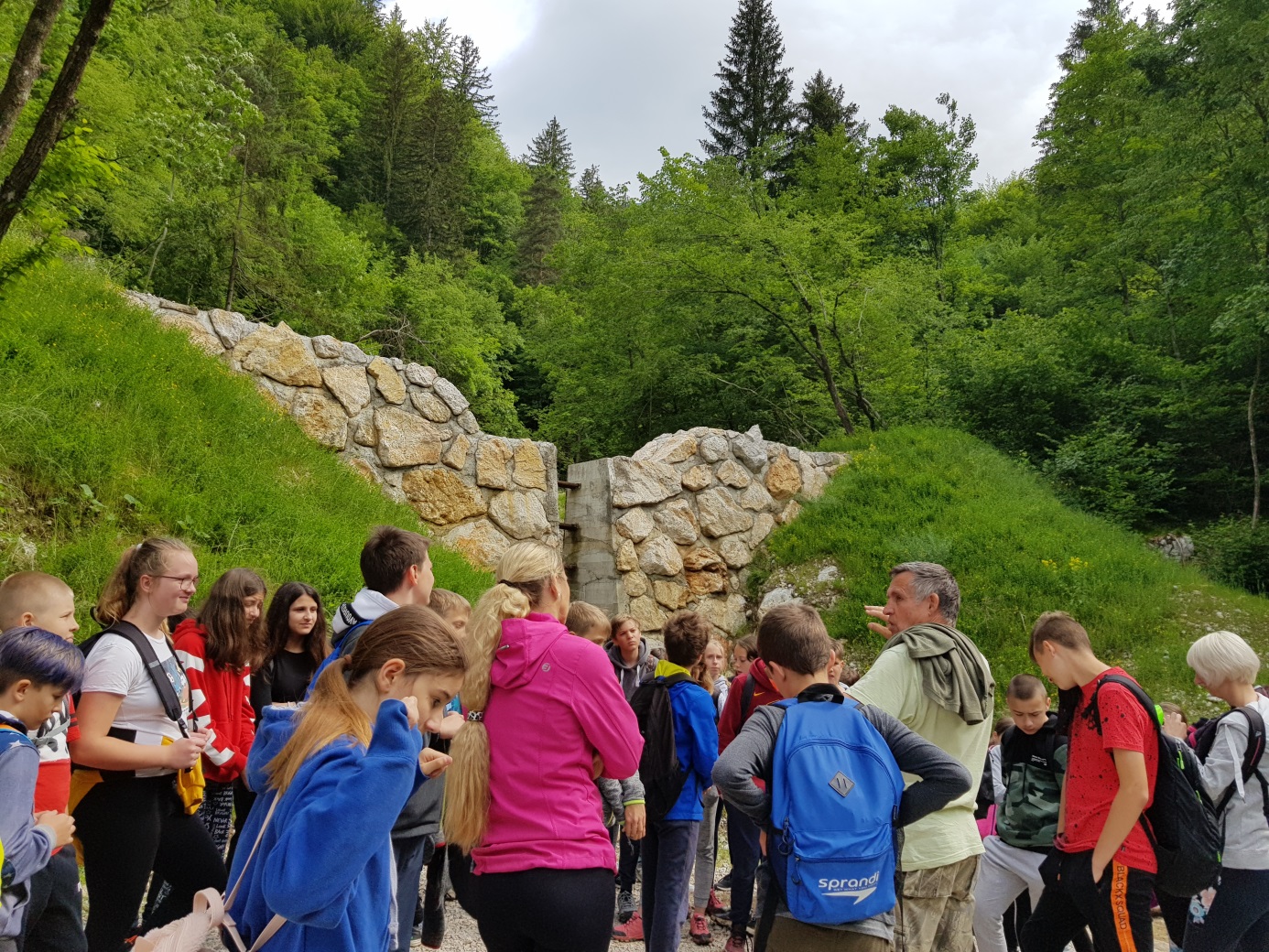 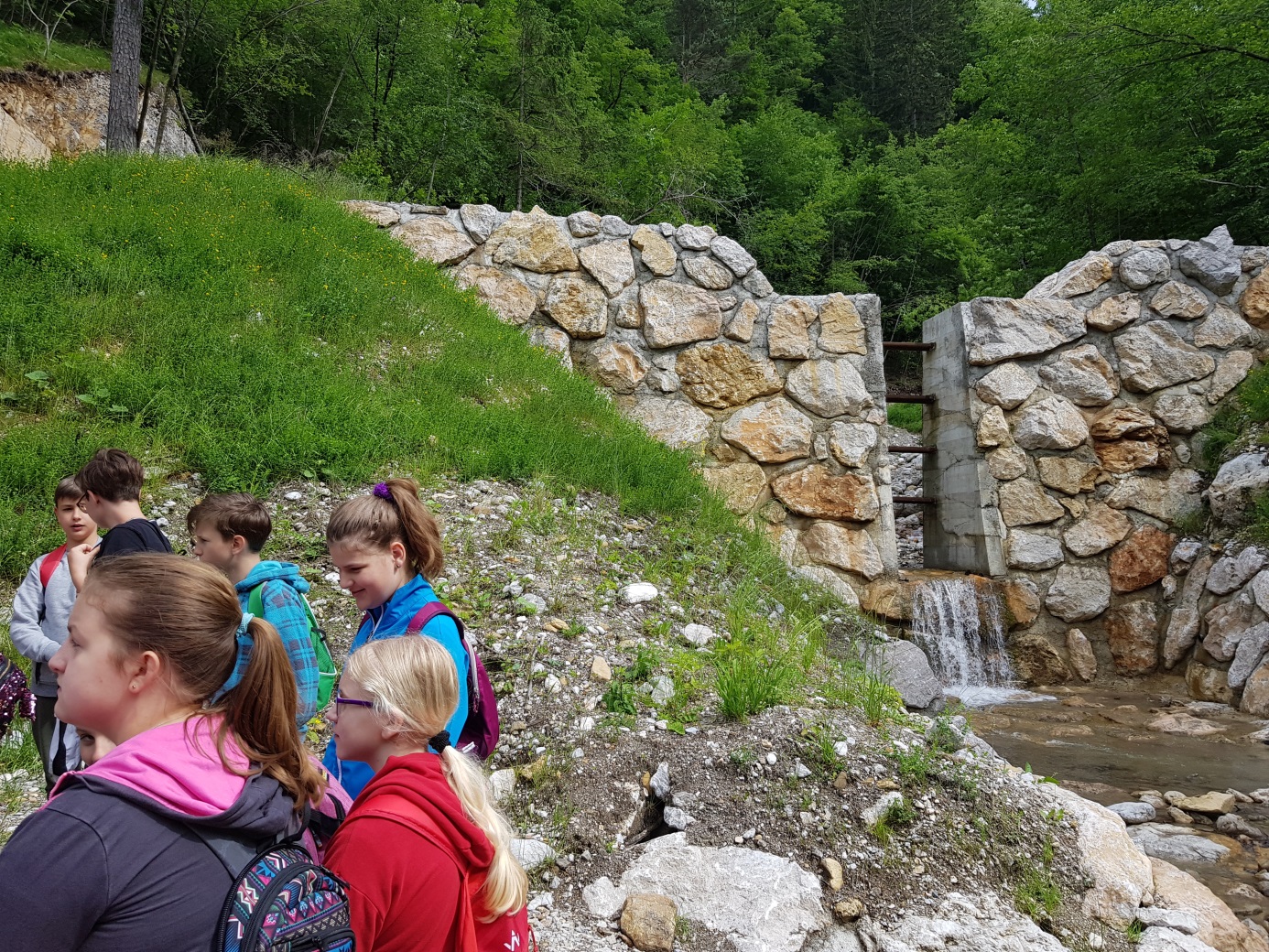 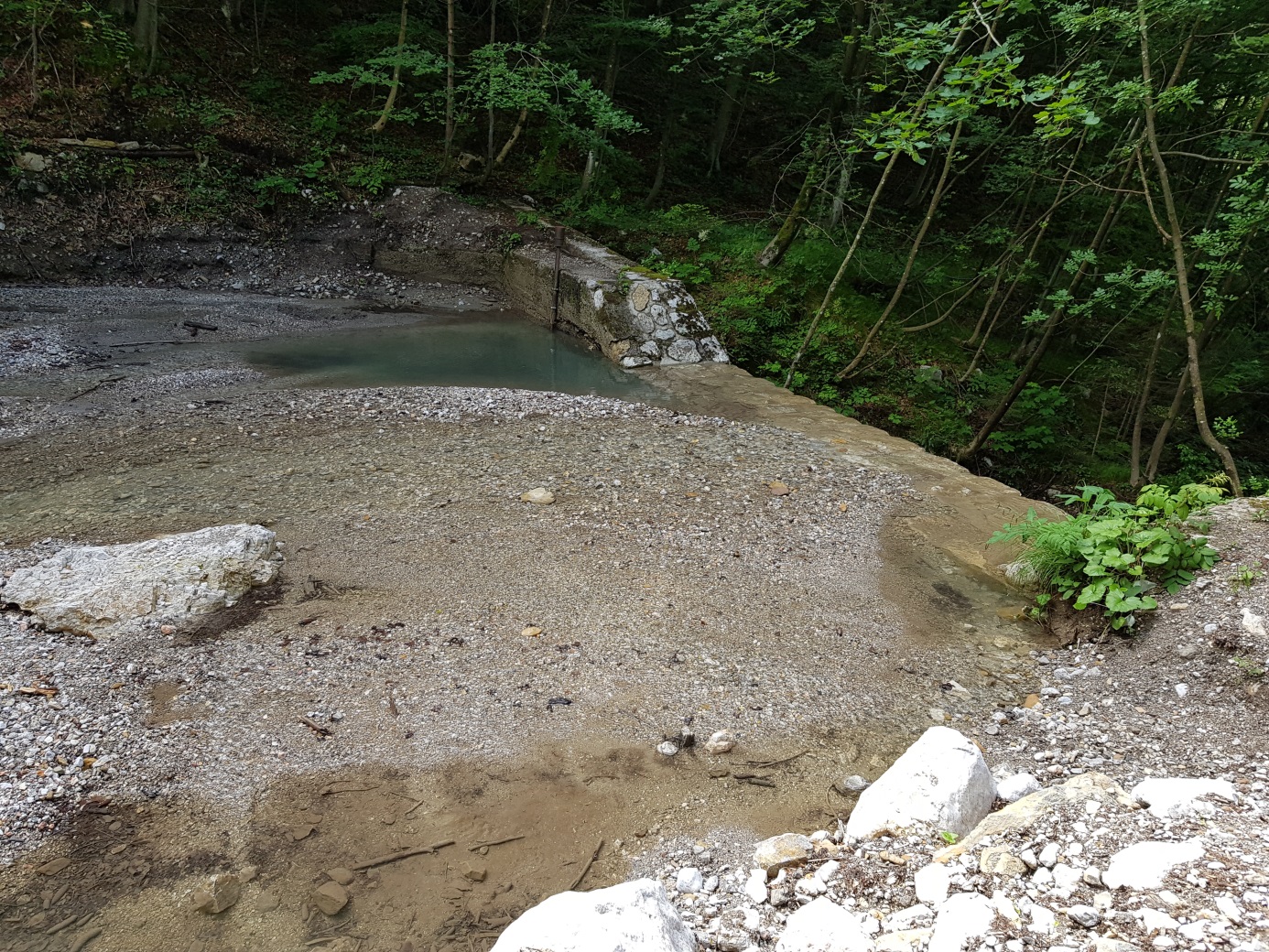 